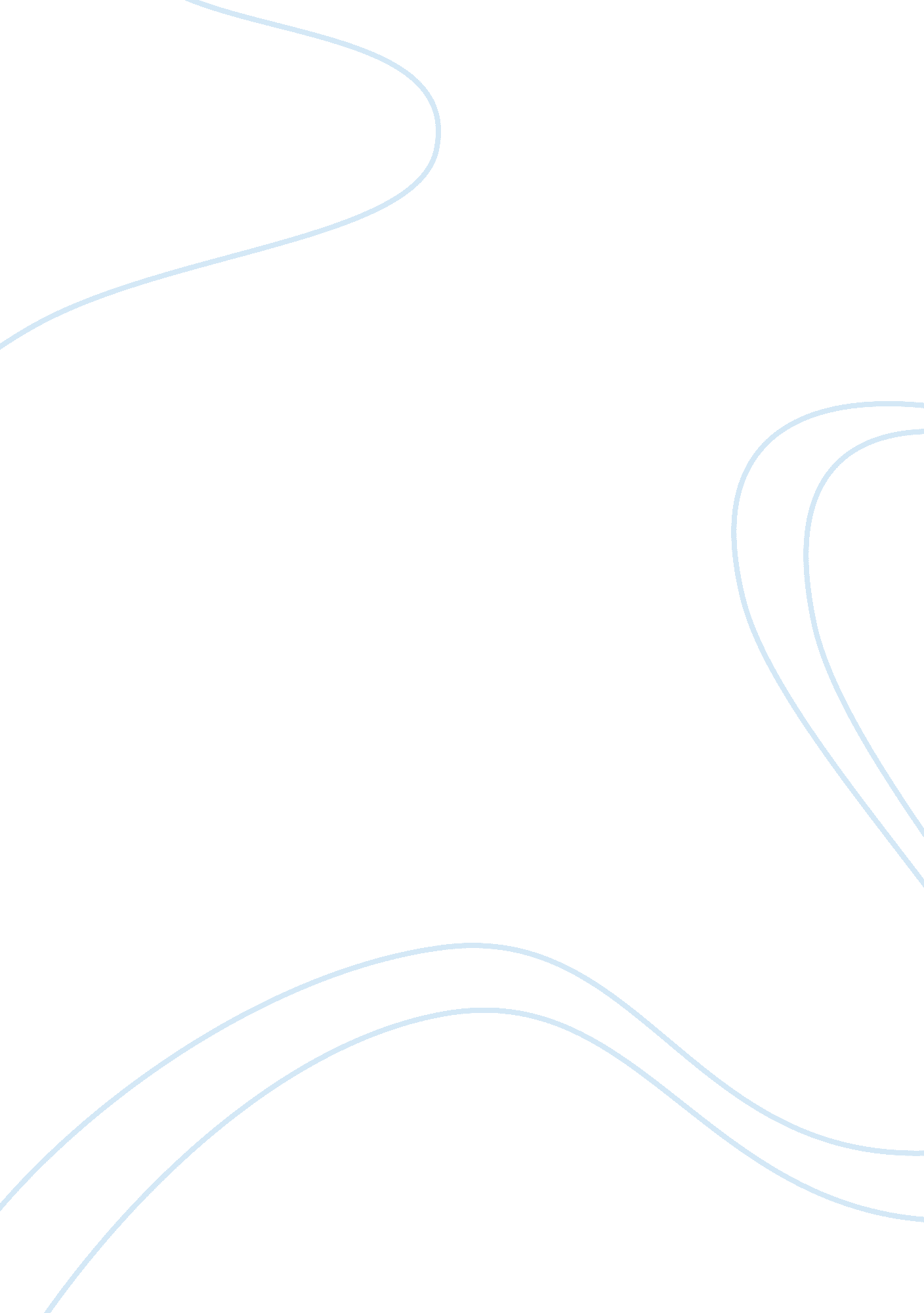 Short essay on cafes in america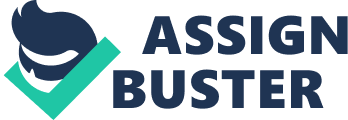 If Pollen were to view Cafes purely from the aspect of Job reference, then he would find himself quite pleased with the operation. Cafes are doing a spectacular Job of comfortably feeding Americans and their ever-growing rate of meat consumption; they're satisfying at a satisfactory price tag too. Unfortunately, Pollen finds this seemingly great solution to easy and cheap meat too good to be true. He believes concentrated animal feeding operations may be feeding Americans more negative humanhealthand environmental problems than any kind of positive factors. After my look Into the views and pollens of others, I thoroughly agree with him. It doesn't take much effort to visualize a place housing thirty-seven thousand objects of any sort to be anything but a comfortableenvironment-? let alone thirty- seven thousand large, living, farm animals. When there are such a high volume of animals in such a " concentrated" space, health complications would naturally occur. Pollen states, " What keeps a feedlot animal healthy-? or healthy enough-? are antibiotics"(78). Some of the antibiotics you can expect seasoning your next pork chop include (but not limited to): erythrocytes, clinician, tetracycline, Virginians, ND pantomimic. All of said antibiotics, with the exceptions of pantomimic, have been approved for use In Cafes by the FDA. Antibiotics are used In Cafes for either monomaniacal or clinical use. The monomaniacal usage of antibiotics Is used merely to promote the growth of healthy animals, versus clinically administering them In order to simply treat sick animals. It's nice enough for these operations to somewhat consider the wellbeing of the animals they're slowly gorging to death withfoodthey arena evolved to stomach, but what repercussions are being felt in the human race? Pollen outlines-? very clearly-? a horrifying end result, " Most of the antibiotics sold in America today end up in animal feed, a practice that, it is now generally acknowledged (Except in agriculture), is leading directly to the evolution of new antibiotic-resistant superb"(78). Vegetarians beware! Multiple studies headed by lead researcher Kellogg Schwab -? funded by The Johns Hopkins Center for a Livable Future-? proved that "... Ingestion of pork products Is not the only pathway of exposure for the transfer of resistant organisms from swine to humans. Environmental pathways of exposure may be equally Important" (Schwab " Airborne" 137). CAFE animal manure, that Is often times reapplied to the land, can result in scattering of resistant bacteria. Inappropriate also lead to the spreading of said bacteria. After testing surface/groundwater, it was determined runoff can affect the waters surrounding concentrated animal feeding operations. Lead researcher confirms, "... Bacteria in rural surface water and groundwater sources is important to human health because exposure to these sources could enable the transfer of resistant bacteria from swine to humans, contributing to the spread and persistence of antibiotic resistance" (Schwab " Antibiotic" 1040). Interestingly enough-? or disturbingly enough-? as the testing of said surface/ground water was being conducted, it was noted that a number of young children were seen ignorantly playing in the same water that was being sampled. They wereswimmingin the runoff of a CAFE; it was situated only 500 m away. The likelihood of these children becoming exposed to harmful microorganisms -? such as E. Coli-? is quite high. One of the participants of the ground/surface water study was the owner of a well, and that well was the sole provider of drinking water on the property-? prior to the establishment of the local CAFE. Once the CAFE was fully functioning the owner had the well water tested, and " the water was subsequently deemed unbootable" (Schwab " Antibiotic" 1044). The majority of my findings through-out the process of surfing the numerous databases-? found on Boohoos-? were very supportive in the aspect of Pollen's argument. You would be hard-pressed to find someone enthusiastic about taking the platform opposing the idea of Cafes inflicting negative health and environment implications on the human race-? and the wonderful Earth that houses us. Somehow all of the factual data proving the negativisms of these operations aren't enough to UT an end to the madness. Apparently, appeasing the appetites of our nation's people takes precedence to our nation's health. After Pollen's up-close andpersonal experiencewith this nightmare of a place, he openly states that he couldn't ever imagine wanting to eat CAFE processed meat again. Meet I'm sure that after enough time goes by, and the stink of this place is gone from my nostrils, I will eat feedlot beef again" (84). Eat what you may, but remember you are what you eat; as Pollen would put it, "... For you are what what you eat eats, too" (84). Works Cited Kellogg Schwab, et al. 